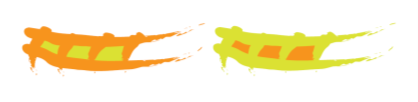 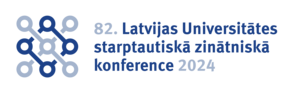 II dienaApakšsekcija „Telpiskā attīstība un plānošana”Telpiskā plānošana – kāda tā ir, kādai tai būt, tendences un vēlamās izmaiņas		2024. gada 15. martā plkst. 9:30 – 16:00,  						LU Dabas mājā Jelgavas ielā 1,                                         klātienē, 324./325. telpā DARBA KĀRTĪBA Kafijas pauze 11.20 – 11.40 348.t.Pusdienu pārtraukums 13.20 – 14.00 Tehniskā pauze 9.00 Ierašanās LU Dabas mājā, Jegavas ielā 1, 324./325.telpāRīta sarunas, kafijaIerašanās LU Dabas mājā, Jegavas ielā 1, 324./325.telpāRīta sarunas, kafija9.30 Konferences II dienas atklāšana, prioritārās tēmas Apakšsekcijas vadītājs asoc.prof. Pēteris ŠķiņķisSESIJA A. Moderators Rūdolfs CimdiņšKonferences II dienas atklāšana, prioritārās tēmas Apakšsekcijas vadītājs asoc.prof. Pēteris ŠķiņķisSESIJA A. Moderators Rūdolfs Cimdiņš9.40Ieva Kraukle, Ilze Stokmane, Kristīne Vugule, LBTU Pilsētmežu funkcijas un to atspoguļošana teritorijas plānošanas dokumentos10.00Indra Purs, SIA Purs konsultācijasAinavu, ārtelpas un zaļās plānošanas pētniecība Padomju Latvijā 10.20Armands Pužulis, AREI, Dace Teiviša, VKLEADER metode kā attīstības plānošanas veids 10.40Madara Gibze, SIA LAAGA ARCHITECTSRīgas Centrālās dzelzceļa stacijas savienojums ar lidostu “Rīga” un tā integrācija Pārdaugavas pilsētvidē11.00Marika Kacare, Dāvis Immurs,                        Ilva Danenberga, Justīne Panteļējeva, SIA “Jāņa sēta”Datos bāzētas mobilitātes plānošana Kuldīgā SESIJA B. Apakšsekcijas vadītājs asoc.prof. Pēteris Šķiņķis Moderatore Nika KotovičaSESIJA B. Apakšsekcijas vadītājs asoc.prof. Pēteris Šķiņķis Moderatore Nika KotovičaSESIJA B. Apakšsekcijas vadītājs asoc.prof. Pēteris Šķiņķis Moderatore Nika Kotoviča11.40Ivars Kudreņickis, LU, asoc. prof. Skatījums uz pašvaldībām 2023.gadā pārskatītajās Eiropas Savienības Energoefektivitātes un Atjaunojamās Enerģijas direktīvās: nākotnes izaicinājumi teritorijas un telpiskās attīstības plānošanai 12.00Juris Paiders, LU, doc.Latvijas reģionālās nevienlīdzības izaicinājumipārvaldībā un plānošanā 12.20Armands Auziņš, RTU, prof.Zemes izmantošanas un attīstības politikas instrumenti 12.40Ilona Šavraka, RD,Gunta Lukstiņa, Rūdolfs Cimdiņš, LU,Gundars Zadovskis,                        Mārupes novada pašvaldība Telpiskā plānošana un urbānā izplešanās Pierīgā – esošā situācija un nākotnes perspektīvas 13.002.    Zane Pīpkalēja, LU TAP studenteDinamika plānošanas izglītībāSESIJA C  No plānošanas prakses izrietoša ideju birža plānošanas attīstībai7 slaidi līdz 5-7 min., max 8 min. ietverot 1-2 ātros jautājumus Apakšsekcijas vadītājs asoc.prof. Pēteris Šķiņķis Moderatore Gunta LukstiņaSESIJA C  No plānošanas prakses izrietoša ideju birža plānošanas attīstībai7 slaidi līdz 5-7 min., max 8 min. ietverot 1-2 ātros jautājumus Apakšsekcijas vadītājs asoc.prof. Pēteris Šķiņķis Moderatore Gunta LukstiņaSESIJA C  No plānošanas prakses izrietoša ideju birža plānošanas attīstībai7 slaidi līdz 5-7 min., max 8 min. ietverot 1-2 ātros jautājumus Apakšsekcijas vadītājs asoc.prof. Pēteris Šķiņķis Moderatore Gunta Lukstiņa14.00Tīna Šipkēvica, Edgars Ražinskis, RPRTukšums un ilgtspējīga mobilitāteElīna Daņiseviča, Ieva Freidenfelde, Andris Ločmanis, Renāte Strautmane, Rīgas valstspilsētas pašvaldības Stratēģiskās vadības pārvalde Izaicinājumi Rīgas valstspilsētas attīstības uzraudzībaiJānis Bērziņš, Signe Pērkone, Rīgas pilsētas arhitekta dienests Rīgas apkaimju centru konceptplāni: apkaimju iedzīvināšana caur koordinētu publiskās ārtelpas attīstību Alise Kokare,Rīgas valstspilsētas pašvaldības Stratēģiskās vadības pārvalde  Izaicinājumi un iespējas zaļināšanas plāna izstrādē Rīgas valstspilsētas pašvaldībā Māra Kalvāne, Laura Hrisfanfova, SIA MetrumAinava - kā pamats teritorijas plānošanaiIndra Murziņa, Lauma Vītoliņa,Ādažu novada pašvaldībaĀdažu novada izaicinājumi teritorijas attīstības plānošanāOrient.14.50Kristīne Apine, Kuldīgas novada pašvaldībaTeritorijas (kop)plānošana: Kuldīgas pieejaK     KONFERENCES NOSLĒGUMA SESIJA Apakšsekcijas vadītājs asoc.prof. Pēteris Šķiņķis Jonas Buechel, Nika Kotoviča, Rūdolfs Cimdiņš, Gunta Lukstiņa, visi konferences dalībnieki15.10Konferences I dienas rezultāti,Jonas Buechel15.20Konferences II dienas rezultāti,Rūdolfs Cimdiņš, Nika Kotoviča, Gunta Lukstiņa15.30 Kopīgās atziņas no konferences un diskusija Jaunas tendences, pieejas un idejas plānošanā ...Kā labāk virzīt Latvijas telpisko attīstību un plānošanu, kas jādara, kas jāmaina, kas …?                              16.00 Konferences noslēgums un pēckonferences sarunas